 Praga, Budapest, VienaDuración: 9 díasSalida: A Praga: Domingo 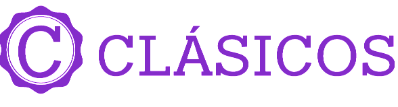 02 Mayo 2021 – 24 Abril 2022				Día 1º Domingo.	PragaSalida en vuelo intercontinental con destino a Europa.Día 2º Lunes.	Praga Llegada y traslado al hotel. Resto del día libre, para pasear por su centro histórico y apreciar el ambiente de esta ciudad, una de las más bellas de Europa. Alojamiento.Día 3º Martes.	PragaDesayuno buffet en el hotel. Salida para realizar la visita panorámica de la ciudad, conocida como la “ciudad dorada”, en la que conoceremos el puente de Carlos con sus bellas estatuas y torres y la antigua torre del Ayuntamiento con el famoso y popular reloj astronómico. Sugerimos un almuerzo en un típico restaurante histórico de Praga. (Almuerzo incluido en el Paquete Plus P+). Tarde libre en la que sugerimos hacer una visita opcional detallada al castillo de Praga. Alojamiento. Día 4º Miércoles.	PragaDía libre en régimen de alojamiento y desayuno buffet para seguir conociendo a fondo esta bella ciudad. Posibilidad de realizar una excursión opcional a Karlovy Vary, famosa ciudad balneario, situada a 125 Kms de Praga, que conserva su aire victoriano, con almuerzo incluido. (Visita y almuerzo incluido en el Paquete Plus P+). Día 5º Jueves.	Praga – BudapestDesayuno. Salida en autobús a través de las llanuras de Moravia, hacia Bratislava, capital y mayor ciudad de Eslovaquia, con sus bellas calles y la Puerta de San Miguel, que es el último vestigio que se conserva de la antigua muralla. Tiempo libre en la ciudad antes de continuar nuestra ruta hacia Hungría para llegar a su bella capital Budapest, atravesando la llanura del Danubio. Llegada al hotel. Esta noche podremos asistir a una cena con platos de la cocina Húngara. (Cena incluida en el Paquete Plus P+). Alojamiento.Día 6º Viernes.	BudapestDesayuno. Salida para efectuar la visita de la ciudad dividida en dos por el río Danubio, situándose a la izquierda la zona de Buda, donde se encuentra el castillo de la Ciudadela y el Bastión de los Pescadores. A la derecha se encuentra la zona de Pest donde se ubica el Parlamento, amplias avenidas y el centro comercial de la ciudad. Tarde libre. Alojamiento. Recomendamos esta noche asistir a una cena con espectáculo del folklore húngaro y hacer un paseo en barco por el río Danubio.Día 7º Sábado.	Budapest – VienaDesayuno buffet. Salida en autobús hacia la capital de Austria donde llegaremos a primera hora de la tarde. Llegada al hotel. Tarde libre. Por la noche sugerimos asistir opcionalmente a una cena con espectáculo musical austriaco entre cuyas piezas no faltará el famoso vals vienés (Cena y espectáculos incluidos en el paquete Plus P+). Alojamiento.Día 8º Domingo.	VienaDesayuno buffet. Salida para hacer nuestro recorrido por la ciudad con la majestuosa Ringstrasse, la avenida que concentra la mayor parte de los edificios históricos de la ciudad, el Danubio y sus diversos brazos y un paseo por el casco histórico (Albertina, Hofburg, Plaza de María Teresa…) A continuación, opcionalmente se podrá realizar la visita de los Palacios Belvedere (exterior) y Schönbrunn (interior y exterior) (Visita a Palacios de Viena incluido en Paquete Plus P+) Tarde libre. Alojamiento.Día 9º Lunes.	Viena Desayuno buffet en el hotel y tiempo libre hasta ser trasladados al aeropuerto para tomar el vuelo de salida. Fin de nuestros servicios.INCLUYETraslados del aeropuerto al hotel y viceversa a la llegada y salida del tour en servicio compartido.Alojamiento y desayuno buffet durante todo el recorrido en hoteles de categoría elegida. Transporte en autobús de turismo con capacidad controlada y previamente sanitizado. Acompañamiento de un guía durante todo el recorrido.Visitas guiadas de Praga, Budapest y Viena en servicio compartido.Bolsa de viaje.Seguro viaje Mapaplus.Visitas con servicio de Audio individual.NO INCLUYEBoletos de avión internacionales y/o domésticos Excursiones no indicadas en el itinerario ó marcadas como opcionalesExtras en hotelesPropinas a guías, choferesBebidasTasas de EstanciaNOTAS:Tarifas por persona en USD, sujetas a disponibilidad al momento de reservar y cotizadas en categoría estándar.Es responsabilidad del pasajero contar con la documentación necesaria para su viaje (el pasaporte debe tener una vigencia de + de 6 meses).En caso de que hubiera alguna alteración en la llegada o salida de los vuelos internaciones y los clientes perdieran alguna (S) visitas; Travel Shop no devolverá el importe de las mismas. En caso de querer realizarlas tendrán un costo adicional y están sujetas a confirmación.Consultar condiciones de cancelación y más con un asesor de Operadora Travel Shop.Durante la celebración de ferias, congresos; el alojamiento podrá ser desviado a poblaciones cercanas.Tarifas cotizadas en habitaciones estándar. Tarifas y servicios sujetos a disponibilidad al momento de reservar City Tax: 17 USD (Importe a pagar junto con la reserva)Viena: De Noviembre a Marzo el Almuerzo será en un restaurante típico y por la noche	 típico y por la noche espectáculo de Valses en Kursalon.02 MAYO 2021 – 24 ABRIL 2022 HOTELES PREVISTOS O SIMILARESHOTELES PREVISTOS O SIMILARESHOTELES PREVISTOS O SIMILARESCIUDADHOTELCATPRAGAPyramida CPRAGAOccidental Praha  SBUDAPESTIbis Style City / Flamenco CBUDAPESTVerdi Grand Hotel / Novotel Centrum / Novotel CitySVIENABest Western Amedia / SimmsCVIENARoomz Prater / Arcotel Wimberger SSERVICIOS TERRESTRESPraga - VienaPraga - VienaTARIFAS EN USD9 DÍAS9 DÍASHABITACION EN DOBLECONFORTSUPERIOR02  MAY- 20 JUN / 29 GO - 17 OCTUBRE1000108027 MAR  -24 ABR1000108027 JUN - 22 AGO94598524 OCT - 20 MAR860915Sup. Hab. Ind. Resto Temp.430460Sup. Hab. Ind. 01 Nov 2020 - 31 Mar 2022390400CALENDARIO DE SALIDASCALENDARIO DE SALIDASPRAGAPRAGADOMINGODOMINGOMAYO02, 09, 16, 23, 30JUNIO06, 13, 20, 27JULIO 04, 11, 18, 25AGOSTO01, 08, 15, 22, 29SEPTIEMBRE05, 12, 19, 26OCTUBRE03, 10, 17, 24, 31NOVIEMBRE07, 14, 21, 28DICIEMBRE05, 12, 19, 2620222022ENERO02, 09, 16, 23, 30FEBRERO06, 13, 20, 27MARZO06, 13, 20, 27ABRIL03, 10, 17, 24PAQUETE PLUS (P+)TARIFAS POR PERSONA EN USD• Almuerzo en Praga• Almuerzo en Karlovy Vary• Cena en Budapest• Cena en Viena*• Excursión a Karlovy Vary• Visita de los Palacios de Viena• Espectáculo de valses en Viena*9 Días: Praga / Viena: 240                              Incluye 4 comidas y 3 extras